2022年度攀枝花市科学技术局部门决算目录公开时间：2023年9月14日第一部分 部门概况	4一、部门职责	4二、机构设置	6第二部分 2022年度部门决算情况说明	8一、收入支出决算总体情况说明	8二、收入决算情况说明	8三、支出决算情况说明	9四、财政拨款收入支出决算总体情况说明	10五、一般公共预算财政拨款支出决算情况说明	10六、一般公共预算财政拨款基本支出决算情况说明	13七、财政拨款“三公”经费支出决算情况说明	14八、政府性基金预算支出决算情况说明	16九、国有资本经营预算支出决算情况说明	16十、其他重要事项的情况说明	16第三部分 名词解释	19第四部分 附件	22第五部分 附表	73一、收入支出决算总表	73二、收入决算表	73三、支出决算表	73四、财政拨款收入支出决算总表	73五、财政拨款支出决算明细表	73六、一般公共预算财政拨款支出决算表	73七、一般公共预算财政拨款支出决算明细表	73八、一般公共预算财政拨款基本支出决算明细表	73九、一般公共预算财政拨款项目支出决算表	73十、政府性基金预算财政拨款收入支出决算表	73十一、国有资本经营预算财政拨款收入支出决算表	73十二、国有资本经营预算财政拨款支出决算表	73十三、财政拨款“三公”经费支出决算表	73第一部分 部门概况部门职责1.拟订全市创新驱动发展战略以及科技发展、引进国外智力规划和政策措施并组织实施。起草有关科技发展的政策措施并组织实施。 2.统筹推进全市科技创新体系建设和科技体制改革，会同有关部门健全技术创新激励机制。优化科研体系建设，指导科研机构改革发展，推动企业科技创新能力建设，承担推进科技军民融合发展相关工作，推进全市重大科技决策咨询制度建设。组织拟订全市推进创新创业、促进科技金融结合、科技招商的政策措施并组织实施。 3.牵头建立全市科研项目资金协调、实施、评估、监管机制。会同有关部门提出优化配置科技资源的政策措施建议，推动多元化科技投入体系建设。组织拟订市级财政科技计划（专项、基金）并监督和实施。负责本部门预算中的科技经费预决算及经费使用的监督管理。 4.组织协调全市重大基础研究和应用基础研究。拟订科技创新基地建设规划并监督实施，参与编制重大科技基础设施建设规划和监督实施。牵头推进在攀的国家、省（部）重点实验室、技术创新中心等重大科研平台建设，推动科研条件保障建设和科技资源开放共享。 5.拟订推进攀西国家战略资源创新开发试验区建设发展的科技支撑计划并组织实施。编制全市重大科技专项方案并组织实施。统筹经济社会发展重要领域的关键共性技术、前沿引领技术、现代工程技术、颠覆性计划的研发和创新，牵头组织重大科技攻关和成果应用示范。组织开展重点领域技术发展需求分析，提出重大科技发展建议并组织实施。负责组织国家、省科学技术奖等科技评奖的申报、审核、推荐工作。 6.组织拟订高新技术发展及产业化的规划和政策措施并组织实施。指导高新技术企业、创新型企业申报和创新平台建设，负责市级创新平台认定管理工作。组织开展科技型中小企业评价的初审工作。 7.组织拟订科技促进农业农村和社会发展的规划、政策和措施，指导现代农业示范基地建设，推进科技服务民生工作。拟订科学普及和科学传播规划，政策措施并组织实施。 8.牵头全市技术转移体系建设，拟订科技成果转移转化和促进产学研结合的相关政策措施并组织实施。指导科技服务业、技术市场和科技中介组织发展。 9.统筹区域科技创新体系建设，指导区域创新发展、科技资源合理布局和协同创新能力建设，推动高新技术园区建设。 10.会同有关部门拟订科技人才队伍建设规划和政策，建立健全科技人才评价和激励机制，组织实施科技人才计划，推动高端科技创新人才队伍建设。 11.负责科技监督评价体系建设和相关科技评估管理，指导科技评价机制改革，统筹科研诚信建设。组织实施全市创新调查和科技报告制度，指导全市科技保密相关工作。 12.拟订科技对外交流与创新能力开放合作的规划和政策措施，组织开展对外科技合作与科技人才交流。指导县（区）和相关部门对外科技合作与科技人才交流工作。负责有关科技博览展会参展推广的组织协调工作。 13.负责引进国外智力工作。拟订全市重点引进外国专家总体规划、计划并组织实施，建立外国顶尖专家、团队吸引集聚机制和重点外国专家联系服务机制。拟订出国（境）培训总体规划、政策和年度计划并监督实施。会同有关部门制定外国人来攀工作政策、办理相关外国人工作许可。 14.负责职责范围内的安全生产和职业健康、生态环境保护、审批服务便民化等工作。 15.完成市委、市政府交办的其他任务。二、机构设置攀枝花市科学技术局下属二级预算单位3个，其中行政单位1个，参照公务员法管理的事业单位0个，其他事业单位3个。纳入攀枝花市科学技术局2022年度部门决算编制范围的二级预算单位包括：1.攀枝花市生产力促进中心2.攀枝花市科技发展战略研究所3.攀枝花市科技基础条件平台服务中心4.攀枝花市决策咨询服务中心（隶属关系已调整为市政府办公室管理）第二部分 2022年度部门决算情况说明一、收入支出决算总体情况说明2022年度收、支总计1911.53万元。与2021年相比，收、支总计各减少156.01万元，下降7.55%。主要变动原因一是项目经费支出减少；二是市决咨中心隶属关系变更，经费全部转至市政府办。（图1：收、支决算总计变动情况图）（柱状图）二、收入决算情况说明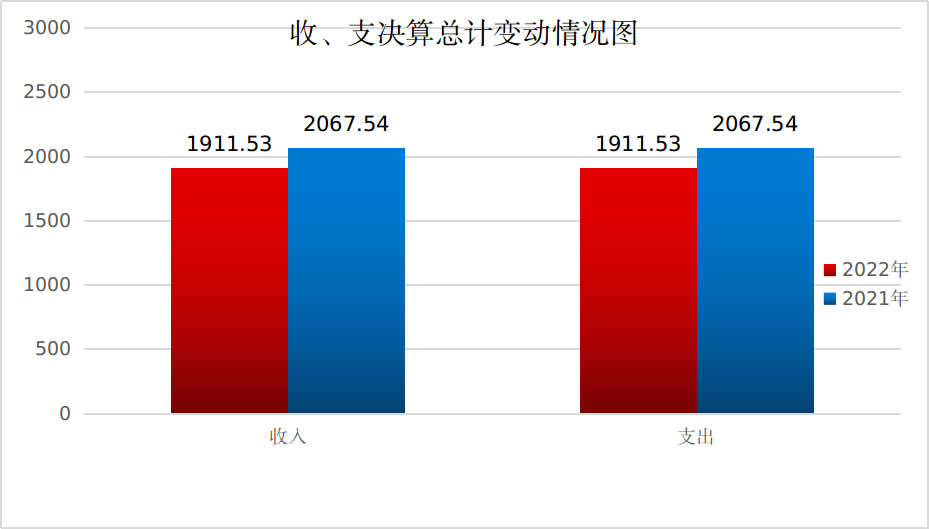 2022年本年收入合计1853.47万元，其中：一般公共预算财政拨款收入1853.47万元，占100%；政府性基金预算财政拨款收入0万元，占0%；国有资本经营预算财政拨款收入0万元，占0%；上级补助收入0万元，占0%；事业收入0万元，占0%；经营收入0万元，占0%；附属单位上缴收入0万元，占0%；其他收入0万元，占0%。（图2：收入决算结构图）（饼状图）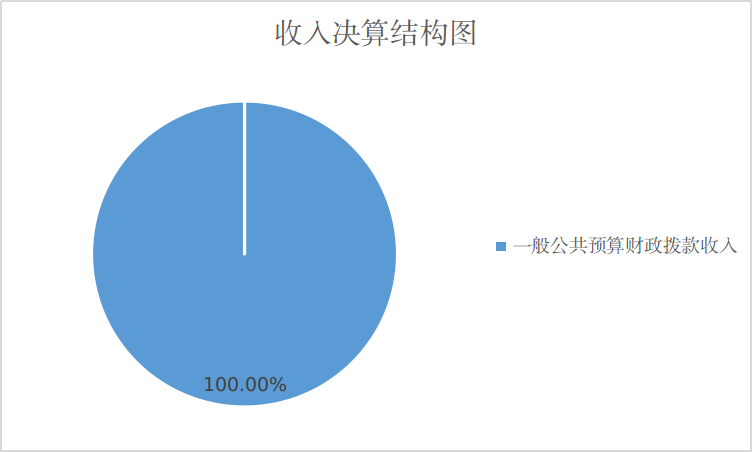 三、支出决算情况说明2022年本年支出合计1892.07万元，其中：基本支出1746.06万元，占92.28%；项目支出146.01万元，占7.72%；上缴上级支出0万元，占0%；经营支出0万元，占0%；对附属单位补助支出0万元，占0%。（图3：支出决算结构图）（饼状图）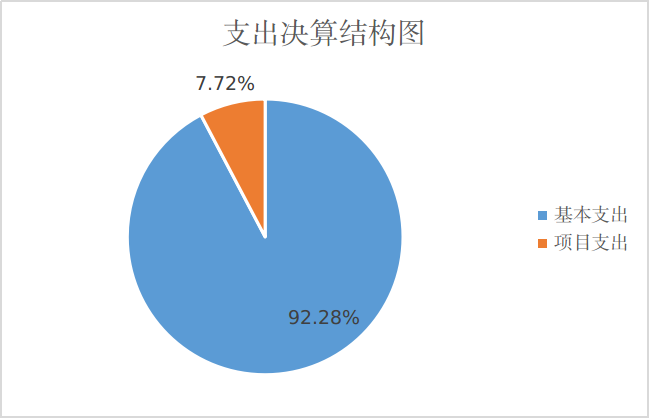 四、财政拨款收入支出决算总体情况说明2022年财政拨款收、支总计1905.49万元。与2021年相比2003.94，财政拨款收、支总计各减少98.45万元，下降4.91%。主要变动原因一是项目经费支出减少；二是市决咨中心隶属关系变更，经费全部转至市政府办。（图4：财政拨款收、支决算总计变动情况）（柱状图）五、一般公共预算财政拨款支出决算情况说明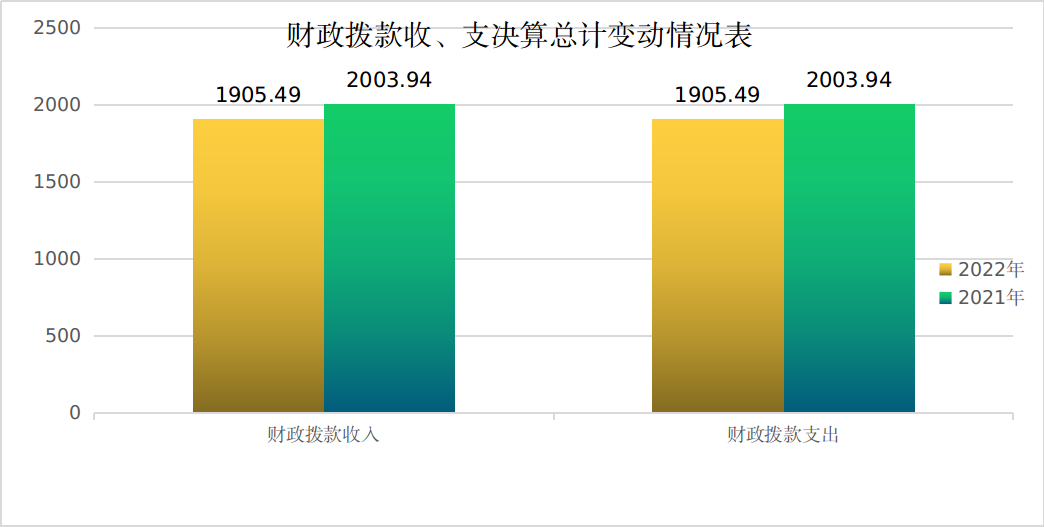 （一）一般公共预算财政拨款支出决算总体情况2022年一般公共预算财政拨款支出1890.5万元，占本年支出合计的100%。与2021年相比，一般公共预算财政拨款支出减少101.66万元，下降5.1%。主要变动原因一是项目经费支出减少；二是市决咨中心隶属关系变更，经费全部转至市政府办。（图5：一般公共预算财政拨款支出决算变动情况）（柱状图）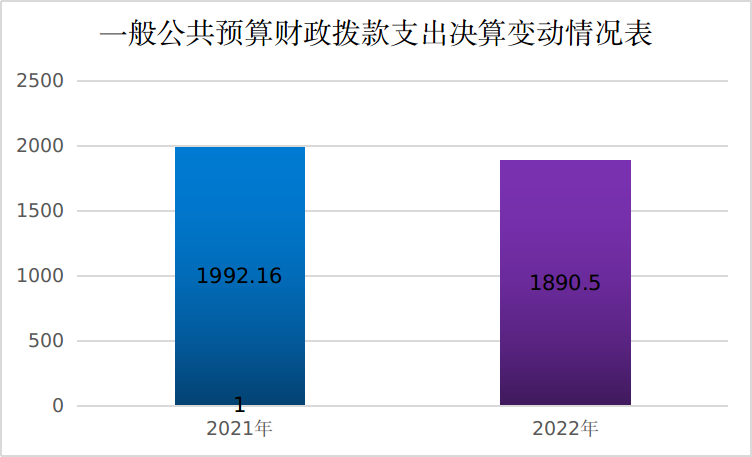 （二）一般公共预算财政拨款支出决算结构情况2022年一般公共预算财政拨款支出1890.5万元，主要用于以下方面:一般公共服务支出7.62万元，占0.4%；科学技术支出1384.03万元，占73.21%；社会保障和就业支出380万元，占20.1%；卫生健康支出0.36万元，占0.02%；住房保障支出117.12万元，占6.2%；灾害防治及应急管理支出1.38万元，占0.07%。（图6：一般公共预算财政拨款支出决算结构）（饼状图）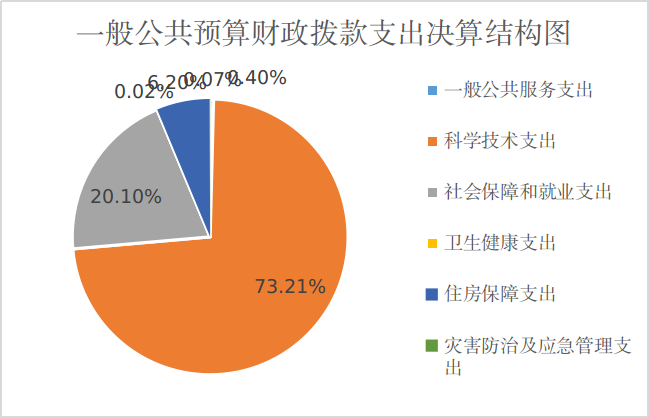 （三）一般公共预算财政拨款支出决算具体情况2022年一般公共预算支出决算数为1890.5，完成预算100%。其中：1.一般公共服务（类）组织事务（款）其他组织事务支出（项）: 支出决算为7.62万元，完成预算100%，决算数等于预算数。2.科学技术（类）科学技术管理事务（款）行政运行（项）: 支出决算为546.92万元，完成预算100%，决算数等于预算数；科学技术管理事务（款）其他科学技术管理事务支出（项）：支出决算为2.87万元，完成预算100%，决算数等于预算数；技术研究与开发（款）科技成果转化与扩散（项）：支出决算为19.42万元，完成预算100%，决算数等于预算数；科技条件与服务（款）机构运行（项）：支出决算为686.64万元，完成预算100%，决算数等于预算数；其他科学技术支出（款）其他科学技术支出（项）：支出决算为128.18万元，完成预算100%，决算数等于预算数。3.社会保障和就业（类）人力资源和社会保障管理事务（款）其他人力资源和社会保障管理事务支出（项）: 支出决算为0.23万元，完成预算100%，决算数等于预算数；行政事业单位养老支出（款）行政单位离退休（项）: 支出决算为143.62万元，完成预算100%，决算数等于预算数；行政事业单位养老支出（款）事业单位离退休（项）: 支出决算为132.59万元，完成预算100%，决算数等于预算数；行政事业单位养老支出（款）机关事业单位基本养老保险缴费支出（项）: 支出决算为99.77万元，完成预算100%，决算数等于预算数；抚恤（款）死亡抚恤（项目）：支出决算为2.72万元，完成预算100%，决算数等于预算数；社会福利（款）儿童福利（项目）：支出决算为1.07万元，完成预算100%，决算数等于预算数。4.卫生健康（类）其他卫生健康支出（款）其他卫生健康支出（项）:支出决算为0.36万元，完成预算100%，决算数等于预算数。5.住房保障支出（类）住房改革支出（款）住房公积金（项）:支出决算为117.12万元，完成预算100%，决算数等于预算数。6.灾害防治及应急管理支出（类）应急管理事务（款）行政运行（项）:支出决算为1.38万元，完成预算100%，决算数等于预算数。六、一般公共预算财政拨款基本支出决算情况说明	2022年一般公共预算财政拨款基本支出1746.06万元，其中：人员经费1597.05万元，主要包括：基本工资、津贴补贴、奖金、绩效工资、机关事业单位基本养老保险缴费、职工基本医疗保险缴费、公务员医疗补助缴费、其他社会保障缴费、住房公积金、其他工资福利支出、对个人和家庭的补助、离休费、抚恤金、生活补助、医疗费补助。公用经费149.01万元，主要包括：办公费、印刷费、咨询费、水费、电费、邮电费、物业管理费、差旅费、会议费、培训费、公务接待费、劳务费、工会经费、福利费、公务用车运行维护费、其他交通费、其他商品和服务支出。七、财政拨款“三公”经费支出决算情况说明（一）“三公”经费财政拨款支出决算总体情况说明2022年“三公”经费财政拨款支出决算为7.39万元，完成预算66.1%，较上年减少2.39万元，下降24.44%。决算数小于预算数的主要原因是严控三公经费支出。（二）“三公”经费财政拨款支出决算具体情况说明2022年“三公”经费财政拨款支出决算中，因公出国（境）费支出决算0万元，占0%；公务用车购置及运行维护费支出决算6.75万元，占91.34%；公务接待费支出决算0.64万元，占8.66%。具体情况如下：（图7：“三公”经费财政拨款支出结构）（饼状图）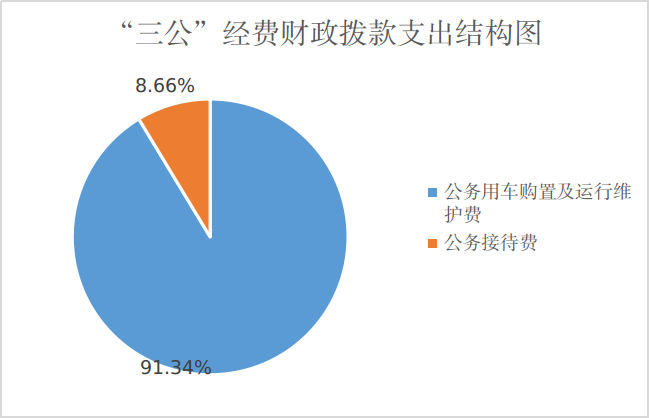 1.因公出国（境）经费支出0万元，完成预算0%。全年安排因公出国（境）团组0次，出国（境）0人。因公出国（境）支出决算与2021年持平。2.公务用车购置及运行维护费支出6.75万元,完成预算76.27%。公务用车购置及运行维护费支出决算比2021年减少0.92万元，下降11.99%。主要原因是加强公车管理，严控公车经费支出。其中：公务用车购置支出0万元。全年按规定更新购置公务用车0辆，其中：轿车0辆、金额0万元，越野车0辆、金额0万元，载客汽车0辆、金额0万元。截至2022年12月底，单位共有公务用车4辆，其中：轿车3辆、越野车1辆、载客汽车0辆。公务用车运行维护费支出6.75万元。主要用于项目调研、乡村振兴、执行公务、开展业务活动开支的公务用车燃料费、维修费、过路过桥费、保险费等支出。3.公务接待费支出0.64万元，完成预算27.47%。公务接待费支出决算比2021年减少1.46万元，下降69.52%。主要原因是接待任务减少。其中：国内公务接待支出0.64万元，主要用于省厅领导来攀调研指导等活动开支的用餐费。国内公务接待6批次，33人次（不包括陪同人员），共计支出0.64万元，具体内容包括：1.省厅吴群刚书记到攀调研接待费0.18万元；2.科技交流合作接待费0.04万元；3.省厅赴攀调研国家级高新区接待费0.1万元；4.全省农业科技园区调研接待费0.09万元；5.省社会科学院来攀调研接待0.1万元；6.省科技厅来攀检查接待餐费0.12万元。外事接待支出0万元。外事接待0批次，0人次（不包括陪同人员），共计支出0万元。八、政府性基金预算支出决算情况说明2022年政府性基金预算财政拨款支出0万元。国有资本经营预算支出决算情况说明2022年国有资本经营预算财政拨款支出0万元。其他重要事项的情况说明（一）机关运行经费支出情况2022年，市科技局机关运行经费支出86.64万元，比2021年减少9.3万元，下降9.69%。主要原因是有人员退休，公用经费支出减少。（二）政府采购支出情况2022年，市科技局政府采购支出总额5.42万元万元，其中：政府采购货物支出5.42万元万元、政府采购工程支出0万元、政府采购服务支出0万元。主要用于购买办公用计算机一台和打印机一台。授予中小企业合同金额0万元，占政府采购支出总额的0%，其中：授予小微企业合同金额0万元，占政府采购支出总额的0%。（三）国有资产占有使用情况截至2022年12月31日，市科技局共有车辆4辆，其中：主要领导干部用车0辆、机要通信用车0辆、应急保障用车0辆、其他用车4辆，其他用车主要是用于项目调研、乡村振兴等工作。单价100万元以上专用设备0台（套）。（四）预算绩效管理情况根据预算绩效管理要求，本部门在2022年度预算编制阶段，组织对干部教育培训项目（项目名称）等88个项目开展了预算事前绩效评估，对88个项目编制了绩效目标，预算执行过程中，选取53个项目开展绩效监控。组织对2022年度一般公共预算、政府性基金预算、国有资本经营预算、社会保险基金预算以及资本资产、债券资金等全面开展绩效自评，形成攀枝花市科学技术局部门整体（含部门预算项目）绩效自评报告、“低成本高强韧钛合金材料制备关键技术研究”等专项预算项目绩效自评报告，其中，攀枝花市科学技术局部门整体（含部门预算项目）绩效自评得分为98分，绩效自评综述：2022 年,市科技局持续深入实施创新驱动发展战略,以提高自主创新能力为核心,大力推动“卡脖子”技术攻关,推进“揭榜挂帅”“赛马制”“包干制”等开放合作机制,积极搭建科技创新联合体,不断开创科技创新工作新局面。在项目实施过程中,项目资金预算编制准确,部门整体绩效目标编制完整、合理,项目绩效目标编制明确,执行预算制度到位,基绩效目标,取得了良好的经济、社会和生态效益,有力助推了攀枝花市科技创新工作的持续高效开展；“低成本高强韧钛合金材料制备关键技术研究”专项预算项目绩效自评得分为95分，绩效自评综述：本项目根据计划进度有序开展项目研究内容，计划任务书中制定的2022年度研究内容、研究目标完成率超过60%，后期加快推进本项目的应用研究。绩效自评报告详见附件。名词解释1.财政拨款收入：指单位从同级财政部门取得的财政预算资金。2年初结转和结余：指以前年度尚未完成、结转到本年按有关规定继续使用的资金。 3.年末结转和结余：指单位按有关规定结转到下年或以后年度继续使用的资金。4.一般公共服务（类）组织事务（款）其他组织事务支出（项）:指用于援藏、驻村干部补助支出。5.科学技术（类）科学技术管理事务（款）行政运行（项）:指用于保障机关正常运行、开展日常工作等基本支出。6.科学技术（类）科学技术管理事务（款）其他科学技术管理事务支出（项）：指反映其他用于科学技术管理事务方面的支出。7.科学技术（类）科技条件与服务（款）机构运行（项）：指用于保障事业单位正常运行、开展日常工作等基本支出。8.科学技术（类）技术研究与开发（款）科技成果转化与扩散（项）：指事业单位开展科技扶贫、科技创新券补贴等项目支出。9.科学技术（类）其他科学技术支出（款）其他科学技术支出（项）：指反映其他科技技术方面的支出。10.社会保障和就业（类）人力资源和社会保障管理事务（款）其他人力资源和社会保障管理事务支出（项）:指其他用于人力资源和社会保障管理事务的支出。11.社会保障和就业（类）行政事业单位养老支出（款）行政单位离退休（项）: 指财政统一供养的行政单位离退休人员的支出。12.社会保障和就业（类）行政事业单位养老支出（款） 事业单位离退休（项）: 指财政统一供养的事业单位退休人员的支出13.社会保障和就业（类）行政事业单位养老支出（款）机关事业单位基本养老保险缴费支出（项）:指机关事业单位实施养老保险制度由单位缴纳的基本养老保险费支出。14.社会保障和就业（类）抚恤（款）死亡抚恤（项目）：指按规定用于机关病故人员家属定期抚恤金支出。15.社会保障和就业（类）社会福利（款）儿童福利（项目）：指对儿童提供福利服务方面的支出。16.卫生健康（类）其他卫生健康支出（款）其他卫生健康支出（项）:指离退休干部异地体检费支出。17.住房保障支出（类）住房改革支出（款）住房公积金（项）:指反映行政事业单位按人力资源和社会保障部、财政部门规定的基本工资和津贴补贴以及规定比例为职工缴纳的住房公积金。18.灾害防治及应急管理支出（类）应急管理事务（款）行政运行（项）：指行政单位的基本支出。19.基本支出：指为保障机构正常运转、完成日常工作任务而发生的人员支出和公用支出。20.项目支出：指在基本支出之外为完成特定行政任务和事业发展目标所发生的支出。 21.“三公”经费：指单位用财政拨款安排的因公出国（境）费、公务用车购置及运行费和公务接待费。其中，因公出国（境）费反映单位公务出国（境）的国际旅费、国外城市间交通费、住宿费、伙食费、培训费、公杂费等支出；公务用车购置及运行费反映单位公务用车车辆购置支出（含车辆购置税）及租用费、燃料费、维修费、过路过桥费、保险费等支出；公务接待费反映单位按规定开支的各类公务接待（含外宾接待）支出。22.机关运行经费：为保障行政单位（含参照公务员法管理的事业单位）运行用于购买货物和服务的各项资金，包括办公及印刷费、邮电费、差旅费、会议费、福利费、日常维修费、专用材料及一般设备购置费、办公用房水电费、办公用房取暖费、办公用房物业管理费、公务用车运行维护费以及其他费用。第四部分 附件附件2023年市级部门整体绩效评价报告部门（单位）基本情况（一）机构组成。市科学技术局有内设机构7个，包括：办公室、资源配置与政策法规科、创新体系与科技人才科、高新技术科、农村与社会发展科技科、成果转化与区域合作科、人事科。（二）机构职能和人员概况。机构职能：1.拟订全市创新驱动发展战略以及科技发展、引进国外智力规划和政策措施并组织实施。起草有关科技发展的政策措施并组织实施。 2.统筹推进全市科技创新体系建设和科技体制改革，会同有关部门健全技术创新激励机制。优化科研体系建设，指导科研机构改革发展，推动企业科技创新能力建设，承担推进科技军民融合发展相关工作，推进全市重大科技决策咨询制度建设。组织拟订全市推进创新创业、促进科技金融结合、科技招商的政策措施并组织实施。 3.牵头建立全市科研项目资金协调、实施、评估、监管机制。会同有关部门提出优化配置科技资源的政策措施建议，推动多元化科技投入体系建设。组织拟订市级财政科技计划（专项、基金）并监督和实施。负责本部门预算中的科技经费预决算及经费使用的监督管理。 4.组织协调全市重大基础研究和应用基础研究。拟订科技创新基地建设规划并监督实施，参与编制重大科技基础设施建设规划和监督实施。牵头推进在攀的国家、省（部）重点实验室、技术创新中心等重大科研平台建设，推动科研条件保障建设和科技资源开放共享。 5.拟订推进攀西国家战略资源创新开发试验区建设发展的科技支撑计划并组织实施。编制全市重大科技专项方案并组织实施。统筹经济社会发展重要领域的关键共性技术、前沿引领技术、现代工程技术、颠覆性计划的研发和创新，牵头组织重大科技攻关和成果应用示范。组织开展重点领域技术发展需求分析，提出重大科技发展建议并组织实施。负责组织国家、省科学技术奖等科技评奖的申报、审核、推荐工作。 6.组织拟订高新技术发展及产业化的规划和政策措施并组织实施。指导高新技术企业、创新型企业申报和创新平台建设，负责市级创新平台认定管理工作。组织开展科技型中小企业评价的初审工作。 7.组织拟订科技促进农业农村和社会发展的规划、政策和措施，指导现代农业示范基地建设，推进科技服务民生工作。拟订科学普及和科学传播规划，政策措施并组织实施。 8.牵头全市技术转移体系建设，拟订科技成果转移转化和促进产学研结合的相关政策措施并组织实施。指导科技服务业、技术市场和科技中介组织发展。 9.统筹区域科技创新体系建设，指导区域创新发展、科技资源合理布局和协同创新能力建设，推动高新技术园区建设。 10.会同有关部门拟订科技人才队伍建设规划和政策，建立健全科技人才评价和激励机制，组织实施科技人才计划，推动高端科技创新人才队伍建设。 11.负责科技监督评价体系建设和相关科技评估管理，指导科技评价机制改革，统筹科研诚信建设。组织实施全市创新调查和科技报告制度，指导全市科技保密相关工作。 12.拟订科技对外交流与创新能力开放合作的规划和政策措施，组织开展对外科技合作与科技人才交流。指导县（区）和相关部门对外科技合作与科技人才交流工作。负责有关科技博览展会参展推广的组织协调工作。 13.负责引进国外智力工作。拟订全市重点引进外国专家总体规划、计划并组织实施，建立外国顶尖专家、团队吸引集聚机制和重点外国专家联系服务机制。拟订出国（境）培训总体规划、政策和年度计划并监督实施。会同有关部门制定外国人来攀工作政策、办理相关外国人工作许可。 14.负责职责范围内的安全生产和职业健康、生态环境保护、审批服务便民化等工作。 15.完成市委、市政府交办的其他任务。人员概况：攀枝花市科学技术局（简称市科技）属于财政拨款行政单位，下属独立核算事业单位3个，行政编制21个，事业编制46个，工勤编制5个。截止2022年12月底，现有职工人数66人(含工勤)，离休人员2人，退休66人。（三）年度主要工作任务。1.科技攻关砥砺前行。成功开发出绿色低成本的钛合金化新型耐磨钢，填补了国内“转炉—板坯连铸”生产高钛钢技术空白。集成引进国内最大的真空悬浮炉，形成年产100吨以上钛铸件生产能力。开发出以Al-V-Mo-Cr为主要成分体系的特种型号装甲钛合金和基于TC4成分体系的低成本T4LCA装甲钛合金，完全满足陆军装备领域对轻质防护材料的要求。短流程钛合金管材制备新技术取得突破，成功试制出便携式轻型武器装备用TA15筒体。攀钢牵头完成国家两项“1025”材料研制任务（涉密项目），产品实物质量达到国际先进水平。科技不断赋能经济高质量发展。2.创新机制不断优化。创新攻关“大生产组织+工厂化管理”和成果转化“跟投”机制，加速推动科技成果产业化进程，激发近200名参与人员内生动力。推进”揭榜挂帅”“赛马制”“包干制”等开放合作机制，汇聚战略科技力量，投入科研经费3000万元，突破关键技术10余项，实现成果转化5项，新型创新机制正进一步激活创新活力。3.创新影响日益扩大。9个项目获得2022年度省科技进步奖，其中一等奖1项，二等奖3项，三等奖5项。获市领导批示47次，获科技厅书面表扬2次，被科技厅官网采用信息30篇，《创新驱动要参》普刊采用信息5篇，《创新驱动要参》专刊采用信息1篇（正在编辑，待刊发）。4.重要指标取得突破。2021年度全市R&D经费投入18.3亿元，比上年增加2.7亿元，排全省第8位；投入强度1.62%，比上年提高0.12个百分点，位居全省第4位。科技型中小业企业评价入库167家，比2021年增加22家；预计高新技术企业可达74家，同比增长17%；技术合同成交额突破10亿元；实现“天府科创贷”零突破，累计9家企业获贷3445万元；四川钒钛产业技术研究院入选首批省级新型研发机构备案名单；高质量完成科研助理岗位开发工作，解决62个应届大学毕业生就业，任务完成率达248%，在全省排第7位，获科技厅通报表扬。5.重大技术攻关推进卓有成效。一是持续开展技术布局。梳理出65项“卡脖子”技术，其中，既有布局、接续攻关的27项任务取得阶段性成果，需新布局的38项任务分层分批有序推进，2023年将全部启动实施。二是积极向上争取项目。凝练7项钒钛高端材料“卡脖子”技术攻关任务上报科技部，收到科技部正式函复：将在2023年度重点专项中，先期支持1—2个项目。实施了5批36项攀西试验区重大科技攻关项目，第六批6项项目通过专家评审，待科技厅审定。6.创新平台建设进一步夯实。指导攀钢集团编制钒钛资源综合利用国家重点实验室重组方案，8月提交至科技部审核并参与答辩，待科技部公布结果。提升了攀钢技术中心和钒钛产业技术创新战略联盟建设能力。抓实了钒钛产业创新联合体组建工作，由攀钢集团牵头，联合省外企业和科研院所组建的四川省钒钛产业创新联合体于12月获批建设。7.种业高地和区域医疗健康服务高地打造初见成效。建设芒果、蔬菜等种质资源创新基地7个，引进种质资源188个。开展芒果、石榴、蔬菜等主导产业新品种选育工作，创制育种新材料600余份，开展区域性试验品种11个，2个芒果新品种权已通过农业农村部初审，正式进入实质审查阶段。 “四川科技兴村在线”平台实现市、县（区）两级全覆盖，获科技厅项目支持360万。组建5个科技特派员团队，实现了我市县（区）科技特派团全覆盖。力争仁和、米易省级农业科技园区保牌成功。持续推进3家重点医院医疗科技合作创新中心和市阳光康养产业技术研究院建设，组建我市首个医疗卫生重点实验室——“攀枝花市心肌病与心力衰竭重点实验室”，完成我市中医药转化医学暨中药制剂研发重点实验室现场考察评估，启动首批3个市级中西名医工作室培育计划。组建的首支钒钛领域高水平创新团队取得阶段性成效，选拔培养第二批“优才计划”攀枝花创新领军人才4名。2人入选2022年“天府EM计划创新领军人才”和“天府QC计划创新领军人才”，推荐17人申报省级人才专项。8.制定出台政策措施情况。配合市人才办新修订出台“人才兴攀”战略1+1+N系列配套文件，主要承担了《攀枝花市创新人才（团队）支持实施细则》的牵头制定工作和“柔性引进人才”“紧缺人才”“人才发展平台”等3个实施细则的联合修订发文工作；配合市人才办出台《关于加强和改进新时代人才工作的若干措施》。（四）部门整体支出绩效目标。2022年，市科技局系统资金安排和使用，紧紧围绕市委、市政府确定的战略目标，按照加快科技发展的工作部署，主攻方向正确，方式方法可行，成果显著。在项目实施过程中，得到各级党委、政府，科研院所、高校和项目承担单位的高度重视，密切配合，科研任务顺利完成。资金安排使用情况基本达到预期绩效目标，取得了良好的经济、社会和生态效益，科技工作满意度得到社会广泛认可。二、部门资金收支情况（一）部门总体收支情况。1.部门总体收入情况。2022年初财政预算收入下达1676.74万元，年中各项人员公用经费追加下达30.72万元；项目经费追加下达146.01万元，2022年全年收入1853.47万元。2.部门总体支出情况。2022年，部门全年支出1892.07万元，其中人员经费支出1597.05万元，日常公用经费支出149.01万元，项目经费支出146.01万元。3.部门总体结转结余情况。2022年，年末结转和结余19.47万元。（二）部门财政拨款收支情况。1.部门财政拨款收入情况。2022年初财政预算收入下达1676.74万元，年中各项人员公用经费追加下达30.72万元；项目经费追加下达146.01万元，2022年全年收入1853.47万元。2.部门财政拨款支出情况。2022年，部门财政拨款支出1890.5万元，其中人员经费支出1597.05万元，日常公用经费支出144.44万元，项目经费支出146.01万元。3.部门财政拨款结转结余情况2022年，部门年末财政拨款结转结余14.99万元。三、部门整体绩效分析（根据适用指标体系进行调整，涉及到有专项资金预算项目的部门，专项资金预算项目自评报告作为本报告附件一并公开）（一）部门预算项目绩效分析。1.人员类项目绩效分析严格执行相关政策，保障工资及时发放、足额发放，预算编制科学合理，无资金结余率和违规记录等情况。2.运转类项目绩效分析严格执行相关政策，预算编制科学合理，保障单位水、电、办公等日常运转，无资金结余率和违规记录等情况。3.特定目标类项目绩效分析结合年度工作任务，申报项目经费，填写部门（单位）项目支出绩效目标表和项目支出绩效自评报告，确保项目资金使用合理合规，无违规记录。（二）部门整体履职绩效分析。市科技局系统各单位严格按照财政相关要求，正确编制年度预算，制定绩效目标，在基本公用支出和项目支出过程中，及时进行科目调剂，确保资金实际使用情况与财务科目相符，提高预算执行与绩效目标的匹配度。（三）结果应用情况。市科技局系统充分重视绩效自评结果，将结果应用在绩效制定的过程中，不断完善绩效制定水平，提高绩效编制的准确性。（四）自评质量。按项目实际支出和项目申报绩效目标进行对比分析，市科技局部门支出绩效指标达到了预期设定的目标值，绩效目标完成较好，所有经费使用范围均与批复下达相符。四、评价结论及建议（一）评价结论。2022年，我局持续深入实施创新驱动发展战略，以提高自主创新能力为核心，大力推动“卡脖子”技术攻关，推进“揭榜挂帅”“赛马制”“包干制”等开放合作机制，积极搭建科技创新联合体，不断开创科技创新工作新局面。在项目实施过程中，项目资金预算编制准确，部门整体绩效目标编制完整、合理，项目绩效目标编制明确，执行预算制度到位，基绩效目标，取得了良好的经济、社会和生态效益，有力助推了攀枝花市科技创新工作的持续高效开展。 （二）存在问题。无。（三）改进建议。无。附表：部门预算项目支出绩效自评表（2022年度）见附件12023年市级专项资金预算项目绩效自评报告（“低成本高强韧钛合金材料制备关键技术研究”）一、项目概况（一）项目基本情况。1．说明项目主管部门（单位）在该项目管理中的职能。攀枝花市科学技术局作为“低成本高强韧钛合金材料制备关键技术研究”项目的主管单位，在项目管理中的职能主要有：一是加强项目监督管理。采用定期与不定期相结合的方式，到项目现场检查项目推进情况、安全管理等内容，督促项目实施按计划任务推进。二是加强项目实施指导。帮助项目承担单位协调解决项目实施过程中遇到的困难及问题，邀请相关领域专家为项目答疑解惑，指导项目顺利实施。三是加强沟通交流。建立联系机制，与项目承担单位保持畅通联系，了解项目承担单位需求，随时掌握项目推进情况，提高项目管理效率。2.项目立项、资金申报的依据。（1）立项依据航空航天工业是世界各经济军事强国的重要战略性产业，是体现一个国家经济实力和工业化水平高低的重要标志。它不仅对一个国家的经济发展具有重要意义，也是国防实力的重要支撑。而航空材料无疑成为世界各国发展航空航天事业的秘密武器和重点发展方向之一。钛及钛合金具有密度小、强度高、耐腐蚀等优点，被广泛应用于航空航天领域，是制造航空发动机、火箭和导弹的重要结构材料,被誉为“第三金属”、“太空金属”等，已经成为重要的战略金属材料。在实现轻量化设计的目标下，钛合金无疑成为取代镍基高温合金的首选合金。据报道，如果用Ti-47Al-2Cr-2Nb合金取代传统镍基合金，重量仅有镍基合金的55%左右。随着航空航天工业的迅速发展，满足发动机低油耗、大推重比和高可靠性的设计目标，未来航空飞行器对钛合金的需求应该是兼具更高强度、更高韧性和更高耐高温性能。然而，传统结构用钛合金室温下延伸率低以及高温强度不足已经无法满足上述要求。作为工程技术上适用的基础材料，特别是长期服役于严苛环境中的结构材料，必须不断适应产品更新换代过程中对材料提出的更高的性能要求。本项目提出在bccβ-Ti基体中共格析出有序bccB2-Ti(Fe,Al)纳米相，通过调控基体和纳米析出相间元素分配，实现纳米析出相的高密度均匀析出，使钛合金获得良好的强度塑性匹配。实现钛合金强韧一体化的性能要求，同时降低钛合金成本，满足航空航天、武器装备等领域的应用需求，具有重要的理论和实际意义。（2）资金申报依据本项目资金申报严格按照《四川省科技计划项目专项资金管理办法》（川财规[2019]10号）《攀枝花市科技专项资金管理暂行办法》（攀财教［2018］1号）《关于下达2020年度第二批攀枝花市市级科技计划项目和财政科技专项资金计划的通知》（攀科发〔2020〕74号）规定的资金使用范围和标准，在项目立项后重新编制资金概算总表。3．资金管理办法制定情况，资金支持具体项目的条件、范围与支持方式概况。四川钒钛产业技术研究院作为项目承担单位，根据《四川省科技计划项目专项资金管理办法》（川财规[2019]10号）《攀枝花市科技专项资金管理暂行办法》（攀财教［2018］1号）《关于下达2020年度第二批攀枝花市市级科技计划项目和财政科技专项资金计划的通知》（攀科发〔2020〕74号）制定了《四川钒钛产业技术研究院科技专项资金管理暂行办法》本项目资金采用前补助支持，资金开支范围包括直接费用和间接费用两部分。《低成本高强韧钛合金材料制备关键技术研究》属于应用基础研究，聚焦攀枝花市钛产业发展，实现钛合金强韧一体化，延伸钛产业链，满足资金支持条件。4.资金分配的原则及考虑因素。本项目资金分配和使用原则严格按照《攀枝花市科技专项资金管理暂行办法》（攀财教［2018］1号）《关于下达2020年度第二批攀枝花市市级科技计划项目和财政科技专项资金计划的通知》（攀科发〔2020〕74号）及《四川钒钛产业技术研究院科技专项资金管理暂行办法》等办法执行。资金分配上考虑把资金更多放在直接费用上，提高资金使用效率。在具体实施过程中，资金总额为20万元，直接费用为14.8万元，其中材料费5万元、检测费4万元。（二）项目绩效目标。1.项目主要内容。(1)钛合金共格析出的设计及热力学平衡计算研究高温条件下Ti-Fe-X三元系之间物相组成、相结构和相平衡规律,建立B2析出相含量、析出温度和元素成分、含量的变化关系，确定B2析出相析出条件研究溶质元素对β-Ti基体和B2析出相间的分配行为，研究明确合金元素、溶质元素对相结构稳定性的影响规律。
    (2)B2-Ti(Fe,X)纳米相析出行为及制备关键技术
    研究元素和工艺参数对析出物形成和微观组织结构演变规律，工艺参数包括热处理温度、时间、冷却速度等；研究元素在相内的分配行为和扩散行为，揭示元素分配行为对析出相形核、长大的影响机制，建立B2析出动力学数学模型。
    (3)界面的结构演变规律及性能研究
    研究析出相形核生长过程中界面结构、微观形态的演化规律， 揭示界面结构、取向关系、成分分布及界面原子排列特征；研究析出相数量、形貌、粒度、工艺参数等对钛合金力学性能的影响规律；
    (4)钛合金强韧化机理及调控机制
    研究相特征、界面状态、近界面微区结构与宏观力学性能的耦合规律，获得析出相含量、粒度、相边界处的偏析、局部成分波动以及界面结构演化对力学性能的影响规律；研究位错与界面的交互作用机制，揭示位错在各个相内和界面处的形成、组织演变和运动规律。研究影响B2纳米析出相高密度稳定析出的关键技术因素，形成共格界面作用下的纳米析出调控机制2.项目应实现的具体绩效目标，包括目标的量化、细化情况以及项目实施进度计划等。项目应实现的具体目标如下：1. 低成本高强韧钛合金性能指标：强度达到1300 MPa-1500MPa，延伸率10-20%。2.知识产权指标：申请专利1-2项； 3.论文发表：发表高水平SCI学术论文3-4篇；4.人才培养：培养硕士研究生2-3名，本科生2-3名5.经济社会效益：通过本项目实施，可以提高项目成员的研发能力，推动当地经济社会的发展。另外，本项目研发的新材料主要应用在飞机机匣、整体叶环以及活塞杆等关键结构部位，有望实现发动机更高的推重比，从而为进一步提高我国航空航天技术的发展水平做出贡献。本研究发表的学术论文和申请的发明专利可为相关研究提供借鉴，促进科技进步。项目实施进度计划：2022年1月-2022第6月：采用 Thermal-Cale、FactSage等热力学软件结合相应数据库进行热力学计算，研究组织结构、相组成分数及凝固路径；获得温度和化学成分对相形成的影响规律，确定析出相提出条件。通过分配系数研究溶质元素的分配行为和对合金的强化效果。预期目标：获得钛合金析出相的形成、结构和相平衡规律；培养本科生1名。2022年7月-2022第12月：基于以上理论计算，确定一定合金和工艺参数范围，通过实验分析析出相的形貌特征来获得合金成分、冷却速度、热处理温度、保温时间下对析出物微观组织形貌的影响规律。采用扫描电镜SEM、透射电镜TEM观察析出物的整体分布、微观形貌、尺寸和数量。析出相的尺寸以及体积分数采用Image-Pro Plus 图像分析软件进行统计。对钛合金样品进行不同温度和时间的热处理， 对不同样品采用三维原子探针APT 观察，分析纳米析出相的三维尺寸、分布及元素成分随热处理时间和温度的演变规律。另外，还可以采用同步辐射技术原位观察纳米相的析出行为。预期目标：获得工艺参数对析出物的形貌、成分、数量和粒度分布的影响规律；发表SCI论文1-2篇，申请专利1项；培养硕士研究生1名，本科生1名，年度报告1份。2023年1月-2023第6月：采用高角环形暗场扫描透射电子显微镜(HAADF-STEM)、高分辨透射电镜(HRTEM)、选区电子衍射分析(SAED)等原子结构表征技术研究析出相与基体之间的界面结构信息， 包括晶体学取向关系、晶格失配度，界面元素分布等界面信息。根据以上实验表征结果采用第一性原理计算方法建立β-Ti 基体和 B2 共格界面，通过计算界面结合能、界面能等结合分析分波态密度、差分电荷密度等揭示共格界面的界面结合强度、稳定性及作用机制。利用透射电镜 TEM结合元素分析EDS分析界面处元素的分布规律， 三维原子探针技术APT研究近原子尺度的浓度分布表征，获得化学界面元素形成规律。利用FIB技术提取钛合金相界面微区，采用原位透射电镜TEM原位观察钛合金在进行压缩和拉伸过程中的界面的原子尺度变形过程，通过双球差透射电镜对样品实时成像，记录过程中的微观结构演变。预期目标：获得析出相尺度与界面结构、微观形态的演化规律；培养硕士研究生1名，本科生1名。2023年7月-2023第12月：对钛合金变形前后分别采用 EBSD 中 KAM 技术研究变形前后局部取向错配。对于界面状态、近界面微区结构与力学性能的耦合规律主要采用FIB 技术提取钛合金相应界面微区，采用原位透射电镜TEM 对微区样品原位加载，记录原位拉压过程中的载荷时间曲线，界面微区微观形貌通过STM 表征，界面成分通过能谱微区元素分析，从而获得界面结构、 相界面处成分波动等对力学性能的响应机制。通过原位透射拉伸实验，观察合金变形过程中位错在各个相内和相界面处的形核、湮灭过程。基于以上研究结果，获得影响B2纳米析出相高密度稳定析出的关键技术因素，形成共格界面作用下的纳米析出调控机制。预期目标：获得强韧化机制及调控析出机制；制备钛合金强度达到1300 MPa - 1500MPa；延伸率10-20%；发表SCI论文1篇；结题报告1份。    3.分析评价申报内容是否与实际相符，申报目标是否合理可行。    本项目申报内容与实际情况相符，申报目标合理可行。（三）项目自评步骤及方法。    本项目自评采用项目任务书目标逐项目标进行核的实施步骤；采用严格围绕任务书目标要求与研究内容和进展进行核对的方法。二、项目资金申报及使用情况（一）项目资金申报及批复情况。    本项目申报资金20万元，批复资金20万元。表1、表2分别为申报资金预算表和批复资金预算表。表1申报资金预算表2批复资金预算    （二）资金计划、到位及使用情况。1．资金计划。本项目批复资金20万，自筹经费0万元，项目总经费20万元。2．资金到位。本项目批复资金20万元，现到位资金20万元，于2022年11月到位，合作单位于2023年1月15日到位。3．资金使用。根据计划任务书研究年度研究计划，2022.01-2023.02时间段的任务为合金元素筛选与合金成分设计以及原材料测试化验，项目研究过程中支出测试化验费950元，差旅费285.11元。实验研究严格按照计划任务书中的研究内容进度进行。资金预支付范围、支付标准、支付进度、支付依据合规合法、与预算相符。（三）项目财务管理情况。本项目由四川钒钛产业技术研究院组织实施，财物管理制度健全，设有独立财物部门，院内所有经费的预算、支付等均需严格按照《四川钒钛产业技术研究院财务管理办法》、《四川钒钛产业技术研究院预算管理办法》执行。产业技术研究院财物人员账务处理及时，会计核算规范，财物资料保存符合财务管理规定。三、项目实施及管理情况（一）项目组织架构及实施流程。项目组除项目负责人外共有成员7人，分别负责实验研究与应用研究。项目组根据计划任务书制定的实验方案和研究内容，前期基础研究部分在重庆大学积极开展。经研究合金的热力学性质以及界面结构和微观形态的演化规律后，设计出目标合金成分到合作单位开展后续应用研究。项目资金使用严格遵守《四川钒钛产业技术研究院财务管理办法》、《四川钒钛产业技术研究院预算管理办法》，按照研究院规定的审批及报销流程严格实施。（二）项目管理情况。本项目在实验过程中需要完成耗材的招投标工作。本项目中涉及的耗材招投标工作一律在攀枝花学院工作平台系统中进行，由耗材需求方在平台上发布需求，投标方随后给出价格并进行比选，价格最低者即为中标者。整个过程全部公开、透明。（三）项目监管情况。一是强化市级主管部门监管。攀枝花市科技局定期不定期采取现场考察、听取汇报等方式动态跟进相关项目实施情况，并协调解决项目执行中存在的问题。二是加强承担单位监管。四川钒钛产业技术研究院制订了完整而齐备的项目资金使用管理方法、实验室安全管理办法等保证了实验项目在有法可依有据可行的条件下开展；同时，钒钛产业技术研究院对实验室安全管理负责，每月一次安全检查，安全监督到位；钒钛产业技术研究院每月一次检查项目开展情况，督促项目按进度正常实施。四、项目绩效情况	（一）项目完成情况。2022年1月-2022年3月：通过第一性原理研究Al、Cr、Mn、Co、Ni、Cu、V、Zr、Nb、Mo十种元素在TiFe析出相中置换固溶时的占位情况。 预期目标：选择Ti-Fe钛合金体系所研究的合金元素范围，确定各种合金元素在TiFe相中置换固溶的位点。2022年4月-2022年8月：研究Al、Cr、Mn、Co、Ni、Cu、Mo、V八种合金元素在Ti/TiFe界面中的元素偏析行为，分析影响元素偏析位置的因素。研究合金元素对Ti/TiFe界面预期目标：确定合金元素偏析状况，筛选出界面偏析并能够强化Ti/TiFe界面的合金元素。2022年9月-2022年12月：研究Al、Cr、Mn、Co、Ni、Cu、Mo、V、Fe九种合金元素在Ti中的元素扩散行为，并根据扩散动力学分析研究合金元素对TiFe析出相尺寸影响。 预期目标：筛选出能够细化TiFe相尺寸的合金元素，撰写学通过术论文1篇。2023年1月-2023第2月：选择Ti-Fe-Al-Mo-Zr五种元素进行热力学相图计算，研究不同成分以及不同温度下的相变化。预期目标：结合热力力学计算结果，设计出合适的Ti-Fe系钛合金成分并确定钛合金合适的热处理制度。（二）项目效益情况。本项目通过实施，可以提高项目成员的研发能力，推动当地经济社会的发展。另外，本项目研发的新材料主要应用在飞机机匣、整体叶环以及活塞杆等关键结构部位，有望实现发动机更高的推重比，从而为进一步提高我国航空航天技术的发展水平做出贡献。本研究发表的学术论文和申请的发明专利可为相关研究提供借鉴，促进科技进步。五、评价结论及建议（一）评价结论。本项目针对实现钛合金强韧一体化，同时降低钛合金成本的需求，研发的新材料产品主要应用在飞机机匣、整体叶环以及活塞杆等关键结构部位，有望实现发动机更高的推重比。项目研究内容具体，绩效目标明确，计划进度安排合理，项目资金使用规范。项目组根据计划进度有序开展项目研究内容，计划任务书中制定的2022年度研究内容、研究目标完成率超过60%，后期加快推进本项目的应用研究。（二）存在的问题。本项目实验室研究工作按年度计划正常开展，2022年新冠疫情假期实验室诸多检测设备不开放，学生不能在学校推进试样研究，对实验进度有一定的影响，目前开展的工作中以计算机模拟部分居多。（三）相关建议。    无2023年市级专项资金预算项目绩效自评报告（型材轧制关键锻钢轧辊再制造用钒钛熔覆材料制备关键技术）一、项目概况（一）项目基本情况。1．说明项目主管部门（单位）在该项目管理中的职能。攀枝花市科学技术局作为“低成本高强韧钛合金材料制备关键技术研究”项目的主管单位，在项目管理中的职能主要有：一是加强项目监督管理。采用定期与不定期相结合的方式，到项目现场检查项目推进情况、安全管理等内容，督促项目实施按计划任务推进。二是加强项目实施指导。帮助项目承担单位协调解决项目实施过程中遇到的困难及问题，邀请相关领域专家为项目答疑解惑，指导项目顺利实施。三是加强沟通交流。建立联系机制，与项目承担单位保持畅通联系，了解项目承担单位需求，随时掌握项目推进情况，提高项目管理效率。    2.项目立项、资金申报的依据。（1）立项依据锻钢轧辊是圆钢、工字钢、槽钢、H型钢及重轨钢等型材轧制的关键部件，服役于苛刻的热轧环境，应力变化过程中复杂孔型结构的不同部位性能要求对熔覆层硬度、耐高温磨损等综合性能提出了更高的要求。熔覆材料沿用的热喷涂合金粉末体系难以满足服役环境苛刻的型材轧制锻钢轧辊修复需求，研制专用熔覆材料极为必要。专用熔覆材料的研发和制备一直是制约激光修复技术进一步拓展应用的重要因素，当前尚无激光修复型材轧制关键部件锻钢轧辊的专用粉体材料。本项目基于型材轧制关键部件锻钢轧辊失效分析，通过成分设计、在熔覆层中形成兼具韧性相和强化相的复相组织，研发适用于锻钢轧辊激光熔覆再制造的含钒钛熔覆材料，填补为工业关键部件修复及再制造研发、生产专用含钒钛熔覆粉体材料的空白，首次在本地通过激光修复型材轧制关键部件锻钢轧辊，使其成本低于目前采用埋弧堆焊技术的修复成本，解决现有修复方法中存在的周期长、能耗高、作业环境不友好等问题，更重要的是还可降低碳排放，还可以本项目研究成果作为基础，继续研发其它类型工业关键修复及再制造所需的专用含钒钛粉体材料。因此，实施本项目意义重大。（2）资金申报依据项目资金申报严格按照《四川省科技计划项目专项资金管理办法》（川财规[2019]10号）《攀枝花市科技专项资金管理暂行办法》（攀财教［2018］1号）《关于下达2020年度第二批攀枝花市市级科技计划项目和财政科技专项资金计划的通知》（攀科发〔2020〕74号）规定的资金使用范围和标准，在项目立项后重新编制资金概算总表。资金管理办法制定情况，资金支持具体项目的条件、范围与支持方式概况。项目承担单位四川钒钛产业技术研究院有专门的财务部门，健全的财务制度，根据国家、省、市相关科技项目专项资金管理办法制定有《四川钒钛产业技术研究院研发项目管理办法》、《四川钒钛产业技术研究院科技计划项目资金管理办法》等专项项目资金管理办法并严格按照制度执行。项目专项资金严格按照项目经费预算，在预算范围和科研经费使用范围内根据项目实施的具体情况使用，本项目资金为前补助资金。3.资金分配的原则及考虑因素。资金分配和使用原则严格按照《攀枝花市科技专项资金管理暂行办法》（攀财教［2018］1号）《关于下达2020年度第二批攀枝花市市级科技计划项目和财政科技专项资金计划的通知》（攀科发〔2020〕74号）及《四川钒钛产业技术研究院科技专项资金管理暂行办法》等办法执行。资金分配上考虑把资金更多放在直接费用上，提高资金使用效率。在具体实施过程中，资金总额为20万元，直接费用为14.8万元，其中材料费5万元、检测费4万元。（二）项目绩效目标。1.项目主要内容。（1）熔覆材料成分设计基于型材轧制用锻钢轧辊在服役过程中的受力分析，研究其在热轧环境中的表面微观组织特征及轧辊失效机理，设计合金组元成分，形成兼有韧性相和强化相的复相熔覆层组织，研究快速凝固过程中强化相的析出种类、含量演变规律；研究强化相和韧性相的相互作用关系，获得V、Ti等合金组元在强化相中的分配规律。含钒钛熔覆材料制备本项目采用气雾化技术制备所设计的熔覆材料，针对其中熔炼和气雾化过程重点研究：V、Ti等合金组元的中间合金种类及其含量、添加方式等对熔点、粘度的影响，获得熔体物性参数对其流动过程的影响规律；通过雾化过程中气-液两相流计算，研究导流管长径比、伸出量、环缝及环孔结构对含钒钛熔覆材料球形度和粒度分布的影响规律，优化流道和喷盘气口结构；研究过热度、喷吹压力对含钒钛熔覆材料粒度分布、流动性及球形度的影响，优化气雾化制粉的制备工艺参数。含钒钛熔覆材料修复锻钢轧辊以自制的含钒钛粉体为熔覆材料，通过激光熔覆修复攀钢集团攀枝花钢钒有限公司轨梁厂失效的热轧锻钢轧辊，使熔覆层的综合性能满足要求，此过程中重点研究：激光熔覆功率、扫描速度、送粉速率对熔覆层显微组织及硬度、高温摩擦磨损、冲击性能的影响，优化激光熔覆工艺参数；高能量激光束作用下熔覆材料的凝固过程，揭示V、Ti等组元含量变化对熔覆层成分变化、显微组织及硬度、高温摩擦磨损、冲击性能的影响规律，提出熔覆层与基材的界面结合机制。2.项目应实现的具体绩效目标，包括目标的量化、细化情况以及项目实施进度计划等。1）产品性能及技术考核指标：（1）制备出型材轧制关键部件锻钢轧辊修复及再制造所需专用含钒钛金属粉末，其性能指标达到：粉体粒度在45-150μm之间的比例达60%以上，球形度达90%以上，流动性小于20g/s；（2）利用所研发的含钒钛金属粉末完成激光熔覆修复型材轧制关键部件锻钢轧辊试验研究，熔覆层硬度达HRC50以上，修复后轧辊单次上机轧制钢量为原辊的1.5倍以上。2经济效益指标：通过改扩建现有的设备、设施，形成具有20t/年生产能力的型材轧制锻钢轧辊修复及再制造专用熔覆材料生产示范线，年产值达300万元以上。3）知识产权指标：申请国家发明专利2-3项。4）论文指标：发表相关学术研究论文2-3篇，均为中文核心期刊以上或被IE、SCI收录。5）社会效益指标：填补在攀西及周边无气雾化为工业关键部件修复及再制造研发、生产专用含钒钛熔覆粉体材料的空白。3.分析评价申报内容是否与实际相符，申报目标是否合理可行。本项目申报内容与实际情况相符，申报目标合理可行。（三）项目自评步骤及方法。本项目自评采用项目任务书目标逐项目标进行核的实施步骤；采用严格围绕任务书目标要求与研究内容和进展进行核对的方法。二、项目资金申报及使用情况（一）项目资金申报及批复情况。本项目资金申报及批复经费为51.96万元，项目没有预算调整。（二）资金计划、到位及使用情况（可用表格形式反映）。1．资金计划。本项目批复资金51.96万，自筹经费0万元，项目总经费51.96万元。2．资金到位。本项目批复资金51.96万元，现到位资金51.96万元，于2022年6月2日到位，合作单位于2022年6月22日到位。3．资金使用。项目财务管理情况。本项目由四川钒钛产业技术研究院组织实施，财物管理制度健全，设有独立财物部门，院内所有经费的预算、支付等均需严格按照《四川钒钛产业技术研究院财务管理办法》、《四川钒钛产业技术研究院预算管理办法》执行。产业技术研究院财物人员账务处理及时，会计核算规范，财物资料保存符合财务管理规定。三、项目实施及管理情况（一）项目组织架构及实施流程。项目组织架构：项目承担单位：四川钒钛产业技术研究院主要负责项目组织、管理、技术孵化、成果转化、实施监管及验收等。项目合作单位：攀枝花学院主要负责项目理论研究、实验研究及检测等。实施流程：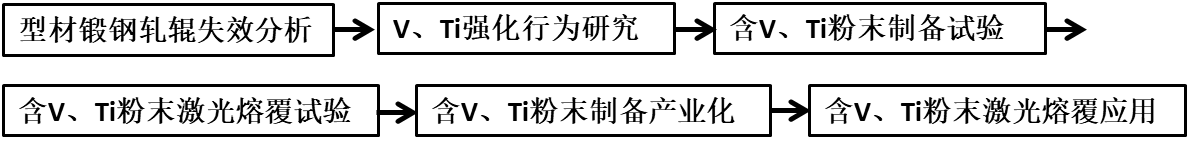 项目组资金使用严格遵守《四川钒钛产业技术研究院财务管理办法》、《四川钒钛产业技术研究院预算管理办法》，按照研究院规定的审批及报销流程严格实施。项目管理情况。    本项目严格按照四川钒钛产业技术研究院科研项目管理办法执行。（三）项目监管情况。一是强化市级主管部门监管。攀枝花市科技局定期不定期采取现场考察、听取汇报等方式动态跟进相关项目实施情况，并协调解决项目执行中存在的问题。二是加强承担单位监管。四川钒钛产业技术研究院制订了完整而齐备的项目资金使用管理方法、实验室安全管理办法等保证了实验项目在有法可依有据可行的条件下开展；同时，钒钛产业技术研究院对实验室安全管理负责，每月一次安全检查，安全监督到位；钒钛产业技术研究院每月一次检查项目开展情况，督促项目按进度正常实施。四、项目绩效情况	（一）项目完成情况。通过优化喷吹系统突破气雾化制备粉体过程中的粒度、流动性和形貌控制等关键技术，制备出粉体粒度为45～150μm的比例≥60%、球形度≥90%、流动性≤20g/s的含钒钛熔覆材料；通过分析自制粉体熔覆于锻钢轧辊的熔覆层综合性能进一步优化熔覆材料成分、制备和熔覆工艺。项目效益情况。本项目通过实施，可以提高项目成员的研发能力，推动当地经济社会的发展。本研究发表的学术论文和申请的发明专利可为相关研究提供借鉴，促进科技进步。五、评价结论及建议（一）评价结论。本项目通过实施，将填补为工业关键部件修复及再制造研发、生产专用含钒钛熔覆粉体材料的空白，首次在本地通过激光修复型材轧制关键部件锻钢轧辊，使其成本低于目前采用埋弧堆焊技术的修复成本，解决现有修复方法中存在的周期长、能耗高、作业环境不友好等问题，更重要的是还可降低碳排放，还可以本项目研究成果作为基础，继续研发其它类型工业关键修复及再制造所需的专用含钒钛粉体材料。因此，实施本项目意义重大。存在的问题。本项目实验室研究工作按年度计划正常开展，2022年新冠疫情假期实验室诸多检测设备不开放，学生不能在学校推进试样研究，对实验进度有一定的影响，目前开展的工作中以计算机模拟部分居多。    （三）相关建议。    无。2023年市级专项资金预算项目绩效自评报告（干部教育培训）一、项目概况介绍项目基本情况，重点说明以下内容：项目资金申报及批复情况。     市科技局2021年干部教育培训项目预算资金申报12万元，批复数12万元。（二）项目绩效目标1.项目主要内容。该项目用做干部教育培训活动。2．项目应实现的具体绩效目标，包括目标的量化、细化情况以及项目实施进度计划等。按照活动方案，项目包括调研费、课程费、讲义费、照相费、教学管理费、开学典礼费、茶歇费、证书费、固定设施使用费、现场教学费及相关交通费等与教学相关的费用，2.3万元/天，5天培训共计11.5万元，其他费用0.5万元，培训费统一由局机关专项经费支出。（三）项目资金申报相符性。申报内容与具体实施内容相符、申报目标合理可行。二、项目实施及管理情况	（一）资金计划、到位及使用情况。1．资金计划。市科技局干部教育培训项目主要用途2021年“科技创新驱动高质量发展”专题研讨班培训工作。2．资金到位。根据(攀财资教〔2022〕14号),于2022年4月，计划资金全部到位，共计12万元。资金使用。市科技局干部教育培训项目计划财政资金12万元，资金到位12万元，到位率100%，全年资金使用12万元，完全按照资金计划标准支付，与预算完全相符，支付依据等合规合法。（二）项目财务管理情况。项目费用使用范围符合项目规定，采取授权支付形式，严格按照项目资金管理办法对资金进行计划申请、划拨、使用，所有的支付严格按照预算安排的资金执行，账务处理及时，会计核算规范。（三）项目组织实施情况。制定了项目培训方案，严格按照方案流程和要求开展培训工作。市科技局干部教育培训工作由局人事科负责，培训过程中，参训学员严格服从主办单位的统一管理，严格执行中央、省市委关于加强学员管理的相关规定，遵守纪律，强化学风建设。培训完成后培训费统一由局机关专项经费支出。项目实施过程中，市科技局对项目的完成时效、质量进行全程监督，确保项目资金使用合理规范，在项目周期内圆满完成。三、项目绩效情况	（一）项目完成情况。2021年10月，由市科技局组织市科技局系统有关领导及干部，市级相关部门分管领导或有关业务科室负责人，县（区）分管领导或相关部门负责人，以及全市主要科研院所、高校等有关管理人员共51人，在上海大学(新闸路校区)进行为期5天的专题培训工作，严格培训实施方案，并保质保量完成了培训工作。（二）项目效益情况。    通过专题教育培训，学习了国内有关创新驱动转型发展、科技成果转化、科技与经济深度融合、构建政产学研用一体化创新体系、“双创”、科技金融、高新技术园区建设等方面的先进理念经验，进一步提升了各级干部贯彻落实创新驱动战略推动攀枝花高质量发展的能力。四、问题及建议（一）存在的问题。无（二）相关建议。无2023年市级专项资金预算项目绩效自评报告（“攀枝花市“四川科技扶贫在线”平台建设与运行维护”）一、项目概况介绍项目基本情况，重点说明以下内容：（一）项目资金申报及批复情况。资金项目由市科技局根据《关于下达2022年第二批省级科技计划项目专项资金预算的通知》（川财教〔2022〕59号）文件要求，由市科技局向财政局报送《关于商请下达2022年第二批省级科技计划项目专项资金预算的函》（攀科函〔2022〕113号），经市政府同意后下达我单位项目资金20万。（二）项目绩效目标。该项目资金主要用于攀枝花市“四川科技扶贫在线”平台建设中涉及到的项目调研、专家评审及聘用人员劳务等费用。（三）项目资金申报相符性。该项目按照《四川省科技计划项目专项资金管理办法》（川财规〔2019〕10号）文件精神，根据项目立项时任务合同规范资金使用条件和范围，进行资金管理，项目申报内容与具体实施内容相符、申报目标合理可行。二、项目实施及管理情况	（一）资金计划、到位及使用情况。1．资金计划及到位。根据（攀财资教〔2022〕50号），于2022年9月，项目资金全部到位，共计20万元。2．资金使用。截止2022年底，项目已列支差旅费5334.98元、劳务费12500.37元，小计17835.35元，经费支出完全按照资金计划标准，与资金计划完全相符，支付依据等合规合法。（二）项目财务管理情况。我单位财务管理制度健全，所有项目经费均列“科技成果转化与服务”支出预算科目，同时严格批准预算执行，无擅自调整外拨资金情况。我单位承担项目在预算经费使用时，账务及时处理，会计核算符合规范，没有违反《资金管理办法》与财经纪律的行为发生。（三）项目组织实施情况。该项目由项目组人员按照项目负责人负总责，各成员分工负责的方式开展项目实施。三、项目绩效情况	（一）项目完成情况。按照《四川省衔接推进乡村振兴科技服务类项目实施细则》（川科农〔2021〕20号）要求，结合省运管中心月度例会培训实例核实信息员及专家咨询信息的有效性，全年完成有效性咨询判定6323条，其中驳回无效咨询269条；市平台共分诊各县区平台信息咨询339条，抽查回访农户231户，开展现场回访20余户。完成2022年度科技兴村服务类项目补助申领收集整理统计上报工作，申报信息员补助217人、137210元，申报专家补助271人/次、费用为317664元，其中省平台分摊267412元，市平台分摊136463元，县级分摊50999元。市平台先后在盐边县、东区、西区运管中心开展培训5次，召开“四川科技兴村在线”攀枝花平台工作会1次，培训信息员、专家和分诊员140余人。截止目前，全市平台运管中心入库专家503人，入库信息员812人，分诊员29人。2022年专家在线咨询服务4231条，录入成果转化、产业支撑、供销对接20项；服务农户1664户，种植规模23811亩，养殖规模17405头/只；服务新型农业经营主体70个，种植规模共3785亩，养殖规模3150头/只；产生经济效益8408万元，挽回经济损失836万元，为科技助力乡村振兴提供了抓手，为农村产业发展、农民增收做出了贡献。（二）项目效益情况。2022年按照“六有”（有机构、有职能、有人员、有场地、有条件、有经费）标准建成了盐边县、西区平台运管中心，实现了“四川科技兴村在线”全市覆盖。县两级平台工作按照专人报送、专业分诊、专家解答、专家答复有序推进“线上线下”咨询服务，根据“一具体”“两性”“三精准”原则判定信息有效性，确保了平台高质高效运行。四、问题及建议（一）存在的问题。无。（二）相关建议。无。2023年市级专项资金预算项目绩效自评报告（市级科技创新劵）一、项目概况介绍项目基本情况，重点说明以下内容：项目资金申报及批复情况（二）项目绩效目标攀枝花市科技创新券是攀枝花市政府向企业免费发放的权益凭证，主要用于本市企业向科技服务机构购买检验检测、专利申报及评估、高企申报和科技成果评价等科技创新服务以及市内科技服务机构开展以上科技创新服务的补贴。2022年度计划补贴企业12家，服务机构4家，补贴总额15万元。创新券申领工作每年度年初开始，11月上旬结束；创新券补贴审核兑现工作每年度9月份开始，11月上旬结束。（三）项目资金申报相符性。攀枝花市科技创新券用于对参与创新活动的本市企业和服务机构进行补贴。项目计划补贴企业和机构数量、计划补贴金额根据上一年度数据测算并适度调整。本年度项目资金已全部拨付相关机构和企业。二、项目实施及管理情况	（一）资金计划、到位及使用情况。1．资金计划及到位该项目资金省级后补助资金14.75万元与市级专项资金10.25万元已及时到位。2．资金使用根据《管理办法》，我市组织开展了2021年度攀枝花市科技创新券（第三批）与2022年度攀枝花市科技创新券奖补工作，共应兑付科技创新券补贴24.14万元，其中补贴企业14家共16.14万元，补贴机构5家共7.31万元。实际兑付23.45万元。其中补贴企业13家共15.44万元，补贴机构5家共7.31万元。支付成都生产力促进中心创新券申兑系统维护费0.85万元。（二）项目财务管理情况。2022年度市级科技创新券,严格按照《攀枝花市科技创新券管理办法》及相关管理制度，明确了创新劵的支持对象、使用范围和标准、申领流程、兑换审核、以及使用过程中的监督管理等等都进行了规范。2022年12月财政拨付创新劵补贴25万元，实际支付24.3万元，支付失败0.69万元，财政收回0.01万元。当月对该笔收支进行了账务处理，并于2022年末编入了部门决算。该笔创新劵严格遵守市财政局经费来源和分配、管理、使用原则。一是规范账户管理。二是严格遵守支出审批制度。三是严格遵守财务内审和监督制度，是严格按照审批流程完成支付。在《管理办法》中第十六条也作了相应的规定：创新劵专项资金的使用接受财政、审计、监察等部门的监督检查，同时接受社会监督。（三）项目组织实施情况。1.项目组织架构及实施流程企业申请创新券→生产力促进中心审批→企业使用创新券→企业和服务机构申请兑付创新券→生产力促进中心线上和线下审核材料→汇总公示并报市科技局审查→获批后兑现创新券→资金发放→资料汇总存档。2.项目管理情况本项目严格按照《管理办法》规定，由市科学技术局负责创新券相关政策制定、组织实施和监督管理，由市生产力促进中心负责创新券的申请受理、资格审查、兑现、发放等工作。三、项目绩效情况	（一）项目完成情况。根据《管理办法》，2022年我市22家科技型企业成功申领创新券，发放创新券金额264万元（虚拟币）。涉及服务22项次、服务合同总金额106.75万元。共兑付奖补资金23.45万元。完成创新券申兑系统全年运行与安全维护，支付成都生产力促进中心系统维护费0.85万元。（二）项目效益情况。2022年，市科技局进一步优化科创券审核流程，提升审核效率，支持企业创新创业。做到了创新券申领兑现全流程的及时发放、及时审核、及时兑现。服务对象满意度达到了100%。具有良好的社会效益。四、问题及建议（一）存在的问题。1.创新券网络平台建设还需继续加强。优化科技服务网的科技创新券运行管理系统，进一步简化科技创新券申请、兑换流程，适当删减原流程中的操作步骤，提高办事效率和服务效率。2.缺少创新券区域合作机制。目前创新券兑换以市内为主，市外机构补贴不多，与成都、绵阳等技术要素丰富地区的创新券互通合作机制尚未建立，对企业在市外寻求技术服务，开展技术交流合作的引导激励作用未完全发挥。（二）相关建议。1.加强与省科技创新券管理服务中心的数据对接，不断优化调整分中心申兑系统，为科创券后续申兑工作顺利开展提供保证。2.继续落实科技创新券补贴政策，强化政策宣传和补贴工作的组织实施。2023年市级专项资金预算项目绩效自评报告（攀西经济区绿色低碳工业体系构建研究）一、项目概况（一）项目资金申报及批复情况。《攀西经济区绿色低碳工业体系构建研究》(项目编号：2022JDR0115 )是2022年立项的四川省科技计划项目，计划类别：科技创新基地（平台）和人才计划，承担单位：攀枝花市科技发展战略研究所，项目起止年限为2022-01-01至2023-12-31，项目资金申报10万元，批复10万元，不涉及预算调整，符合《四川省科技计划管理办法》、《四川省科技计划项目专项资金管理办法》等资金管理办法相关规定。项目绩效目标。本项目围绕“双碳”目标实现的大背景，以攀西经济区作为区域研究边界，从绿色发展理论、低碳发展理论和可持续发展理论等理论的基本原理出发，探讨并提出 “双碳”目标下工业绿色低碳发展的理论基础；从现有工业布局入手，完成区域内现有工业体系构成图和碳排放图的绘制，并以此作为区域内工业绿色低碳发展的现实基础。以攀西经济区绿色低碳发展的理论和现实基础为依据，按照淘汰落后生产能力、改造升级传统产业、加快发展战略性新兴产业的思路，完成攀西经济区绿色低碳工业体系构建和总体布局，并提出对应的发展策略。通过本项目的实施，拟形成1 篇研究报告、2篇科技报告（1篇进展报告、1篇最终报告）、1篇调研报告、1份政策建议。本项目研究成果对区域产业结构调整和经济可持续发展具有重要的指导意义，可为省内外相似区域构建绿色低碳工业体系提供理论和实践经验。此外，通过本课题研究，项目组的研究水平可得到大幅提升，可长期为攀西经济区实现工业高质量发展提供智力服务。本项目主要分四个阶段实施：第一阶段（2022-01-01 ——2022-06-30）  前期准备及预研究：组建课题工作组，制定课题实施方案，理论准备，收集分析文献资料，开展预调研及分析。第二阶段（2022-07-01——2022-12-31 ）  分析研究：系统梳理相关资料，开展实地调研，对相关问题进行系统分析研究，形成研究思路，在此基础上撰写研究报告和调研报告。第三阶段（2023-01-01——2023-06-30）  修订完善定稿：在研究报告初稿的基础上，听取相关专家意见建议，并根据专家意见进行修改完善，最终形成研究报告。第四阶段（2023-07-01——2023-12-31 ）  项目验收：准备项目验收资料，申请并完成项目验收。项目资金申报相符性。本项目申报内容与具体实施内容相符、申报目标合理可行。二、项目实施及管理情况	（一）资金计划、到位及使用情况。1．资金计划及到位。《攀西经济区绿色低碳工业体系构建研究》项目计划总投入10万元，其中省级科技计划项目专项资金10万元，自筹经费0万元。2022年4月，攀枝花市科技发展战略研究所收到省级科技计划项目专项资金10万元。该经费拨付及时，资金到位率100%。资金使用。本项目专项资金10万元拨付到位后，项目承担单位立即按照相关资金使用管理规定设立专款账户，并做好资金使用计划。目前，已使用1.505万元，剩余8.495万元。项目资金支付范围、支付标准、支付进度及支付依据等合规合法，与预算相符。确保了资金使用的安全性、规范性及有效性。项目财务管理情况。市科技发展战略研究所拥有健全的财务管理制度，制定了相应的核算模式、支出审批权限，以及单位内部控制制度等，严格按照专项资金管理办法，设立专项资金科目单独核算。单位严格按照《四川省科技计划管理办法》《四川省科技计划项目专项资金管理办法》等文件的相关规定执行。总体来讲，项目严格执行财务管理制度，财务处理及时、会计核算规范。（三）项目组织实施情况。本项目组建了项目组，项目组共10人，其中高级4人，中级4人，其他2人。按照任务书约定的研究内容、计划进度和阶段目标要求，项目组在调研的基础上，形成研究思路，在工业绿色低碳发展相关理论及实践、攀西经济区工业体系及碳排放现状、攀西经济区工业体系存在的问题、攀西经济区绿色低碳工业体系构建及其总体布局、攀西经济区绿色低碳工业体系发展策略等方面开展研究，积极推进项目进展，并完成了部分项目研究内容和考核指标。项目承担单位严格按照《四川省科技计划项目管理办法》、《四川省科技计划项目专项资金管理办法》等文件的相关规定和财务管理制度执行，并督促项目研究进展，有效监督项目执行全过程。市科技局负责日常检查和监督项目实施。三、项目绩效情况	（一）项目完成情况。本项目按照任务书约定的研究内容、计划进度和阶段目标要求，在调研的基础上，形成研究思路，在工业绿色低碳发展相关理论及实践、攀西经济区工业体系及碳排放现状、攀西经济区工业体系存在的问题、攀西经济区绿色低碳工业体系构建及其总体布局、攀西经济区绿色低碳工业体系发展策略等方面开展研究，并完成了部分项目研究内容和考核指标。在项目研究基础上，已形成年度报告一篇，政策建议一条，调研报告一份，公开发表文章2篇。虽然离完成所有的项目考核内容和考核指标还有一定差距，但严格按照项目任务书约定的计划进度和阶段目标推进。项目效益情况。本项目研究成果对区域产业结构调整和经济可持续发展具有重要的指导意义，可为省内外相似区域构建绿色低碳工业体系提供理论和实践经验。此外，通过本课题研究，项目组的研究水平得到大幅提升，可长期为攀西经济区实现工业高质量发展提供智力服务。2022年，项目负责人认定为攀枝花市第五类高层次人才。四、问题及建议（一）存在的问题。本项目在申报过程中预见性不够，主研人员的分工不深不细，导致项目在执行过程中存在主研人员所负责的研究内容进度不一的情况，影响了项目的整体推进过程。相关建议。针对主研人员分工问题，项目组及时优化分工，加强过程管理，并向项目承担单位申请增加两名主研人员，以便推动项目的顺利开展和如期完成项目验收。第五部分 附表一、收入支出决算总表二、收入决算表三、支出决算表四、财政拨款收入支出决算总表五、财政拨款支出决算明细表六、一般公共预算财政拨款支出决算表七、一般公共预算财政拨款支出决算明细表八、一般公共预算财政拨款基本支出决算表九、一般公共预算财政拨款项目支出决算表十、政府性基金预算财政拨款收入支出决算表十一、国有资本经营预算财政拨款收入支出决算表十二、国有资本经营预算财政拨款支出决算表十三、财政拨款“三公”经费支出决算表科目名称专项经费自筹经费 合计间接费用5.205.2其中：绩效支出3.203.2直接费用14.8014.8设备费000购置设备费000设备试制、改造、租赁费000材料费505测试化验加工费404燃料动力费000差旅费/会议费/国际合作与交流费0.500.5出版/文献/信息传播/知识产权事务费000劳务费5.305.3专家咨询费000其他费用000科目名称专项经费自筹经费 合计间接费用5.205.2其中：绩效支出3.203.2直接费用14.8014.8设备费000购置设备费000设备试制、改造、租赁费000材料费505测试化验加工费404燃料动力费000差旅费/会议费/国际合作与交流费0.500.5出版/文献/信息传播/知识产权事务费000劳务费5.305.3专家咨询费000其他费用000型材轧制关键锻钢轧辊再制造用钒钛熔覆材料制备关键技术专项经费使用情况见下表。型材轧制关键锻钢轧辊再制造用钒钛熔覆材料制备关键技术专项经费使用情况见下表。型材轧制关键锻钢轧辊再制造用钒钛熔覆材料制备关键技术专项经费使用情况见下表。型材轧制关键锻钢轧辊再制造用钒钛熔覆材料制备关键技术专项经费使用情况见下表。经费专项经费收入支出结余专项经费¥519,600.00转拨资金-攀枝花学院¥100,000.00直接支出—差旅费/会议费/国际合作与交流费¥4,244.00直接支出-测试化验加工费¥32,095.00直接支出—材料费¥60,221.05直接支出—其他¥771.00直接费用—出版文献/信息传播/知识产权事务费¥1,060.00劳务费¥600.00间接费用-管理费¥25,980.00专项合计¥519,600.00¥224,971.05¥294,628.95干部教育培训干部教育培训干部教育培训干部教育培训资金计划（万元）资金到位（万元）资金使用（万元）资金使用（万元）1212“科技创新驱动高质量发展”专题研讨班培训费11.51212培训资料印制费0.51212合计12资金计划资金到位情况资金使用情况25万元市级科技创新劵25万元1、共应兑付科技创新券补贴24.14万元，其中补贴企业14家共16.14万元，补贴机构5家、7.31万元。实际兑付23.45万元。其中补贴企业13家共15.44万元，补贴机构5家、7.31万元。2、创新券申兑系统维护费0.85万元。两项合计使用资金24.30万元